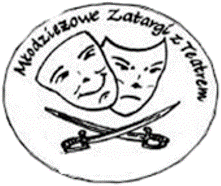 XVIII MŁODZIEŻOWE ZATARGI Z TEATREM12 - 14.05.2023 r.KARTA ZGŁOSZENIA
1. Nazwa grupy teatralnej……………………………………………………………………….
……………………………………………………………………………………………….......
…………………………………………………………………………………………………...
2. Nazwa szkoły lub placówki w której grupa pracuje………………………………………….
…………………………………………………………………………………………………...
…………………………………………………………………………………………………...

3. Tytuł spektaklu………………………………………………………………………………..
…………………………………………………………………………………………………...
…………………………………………………………………………………………………...

4. Rodzaj spektaklu……………………………………………………………………………...
…………………………………………………………………………………………………...
…………………………………………………………………………………………………... 

5. Autor scenariusza: ……………………………………………………………………………Reżyser…………………………………………………………………………………………..Muzyka………………………………………………………………………………………….. Scenografia……………………………………………………………………………………… Inne………………………………………………………………………………………………
…………………………………………………………………………………………………...
…………………………………………………………………………………………………...
6. Czas trwania…………………………………………………………………………………..

7. Ilość uczestników (proszę osobno dołączyć listę imienną zgodnie z granymi postaciami)
…………………………………………………………………………………………………...
8. Specjalne wymagania:Światło…………………………………………………………………………………………..Dźwięk…………………………………………………………………………………………..Inne………………………………………………………………………………………………
…………………………………………………………………………………………………...
…………………………………………………………………………………………………...

9. Informacje o teatrze i spektaklu (proszę dołączyć na oddzielnej stronie max jedna strona       A4)
10. Dane opiekuna grupy wraz z telefonem i e-mailem………………………………………....
…………………………………………………………………………………………………...
…………………………………………………………………………………………………...

11. Czy organizator ma rezerwować noclegi i posiłki?................................................................
…………………………………………………………………………………………………...
…………………………………………………………………………………………………...12. Liczba osób korzystających z noclegów i posiłków wraz z opiekunami……………………
…………………………………………………………………………………………………...
………………………………………………………………………………...............................

13. Pytania do Organizatora……………………………………………………………………..
…………………………………………………………………………………………………...
…………………………………………………………………………………………………...
…………………………………………………………………………………………………...
…………………………………………………………………………………………………...
…………………………………………………………………………………………………...